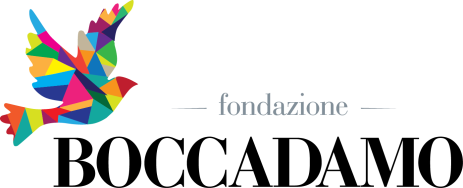 Scheda di partecipazione 
CORSI SCUOLA ORAFA PER GIOVANI DISABILIPer candidarsi a partecipare ai Corsi e venire ricontattati, compilare la seguente scheda e inviarla all’indirizzo email: direzione@fondazioneboccadamo.org
NOME_________________________________________________________________________________COGNOME____________________________________________________________________________INDIRIZZO__________________________________N.__________________________PR_____________TEL.:____________________________EMAIL:________________________________________________ETA’:__________________TITOLO DI STUDIO _________________________________________________SITUAZIONE PORFESSIONALE:____________________________________________________________TIPO DISABILITA’:_______________________________________________________________________CAPACITA’ MANUALI:__________________________________________________________________ATTITUDINI:_________________________________________________________________________________________________________________________________________________________________________________________________________________________________________________________________________________________________________________________________________________________________________________________________________________________________________AUTOMUNITO/A:__________________________Con la sottoscrizione del presente  modulo, acconsento al trattamento dei dati personali secondo le disposizioni normative vigenti in materia di tutela della privacy ai sensi e per gli effetti del D. L.gs. n. 196/2003.